Feltman® Eyes resource order form for Victoria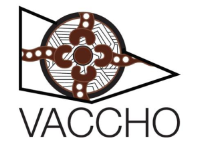 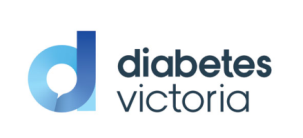 The Feltman® eyes resource kit is intended to be used with the Feltman® resource and consists of:Felt eye attachment 2 x retina image discs (1 x healthy, 1 x diabetic retinopathy) Laminated cards  for demonstrationKey messages booklet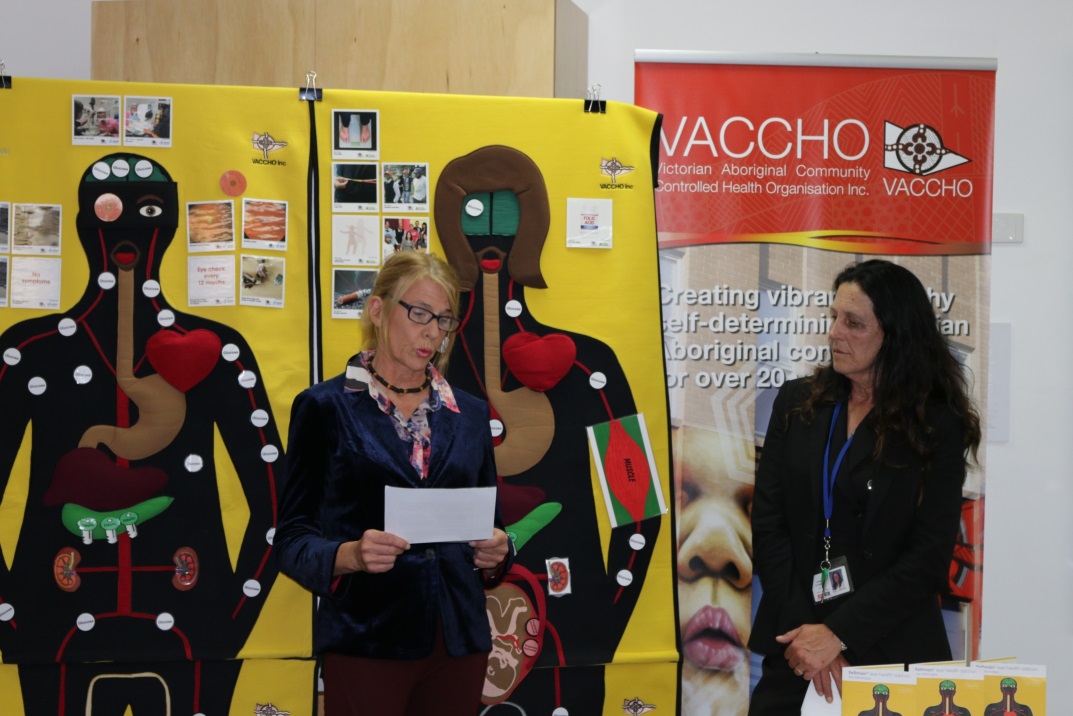 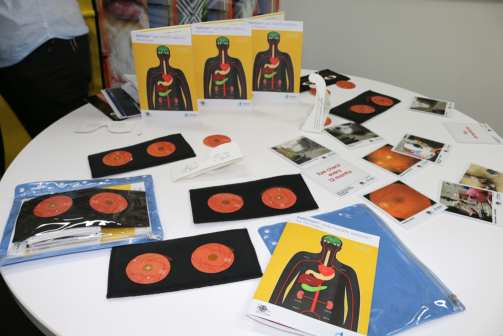 Post, fax or email your completed form to: Aboriginal and Cultural Diversity Team Diabetes Victoria Post:	570 Elizabeth St, Melbourne VIC 3000Fax:	03 9667 1778 Email:	culturaldiversity@diabetesvic.org.au DescriptionNo. of UnitsTOTALFeltman® Eyes TotalDate: Name: Position/Job Title: OrganisationTelephone Number:  Email Address: Postal Address: 